31.07.2018Liebe Eltern der zukünftigen Klasse 3a, ich freue mich sehr, Ihr Kind im kommenden Schuljahr als Klassenlehrerin zu begleiten.Mein Name ist Fee Maxeiner und ich wohne in Augsburg. Im vergangenen Schuljahr habe ich die 2. Staatsprüfung erfolgreich beendet und freue mich im neuen Schuljahr an der Grundschule Wasserburg unterrichten zu dürfen.Eine vertrauensvolle Zusammenarbeit mit Ihnen liegt mir besonders am Herzen. Aus diesem Grund hoffe ich, dass ich Sie möglichst bald persönlich kennen lerne.Damit wir gleich von Beginn an mit voller Kraft in die 3. Klasse starten können, bitte ich Sie folgende Materialien zu besorgen bzw. bereits vorhandene Schulsachen zu überprüfen. Gut erhaltene Dinge aus der zweiten Klasse (z.B. Heftumschläge, Zeichenmappe...) können natürlich weiter genutzt werden. Bitte beschriften Sie alle Materialien Ihres Kindes mit dem Namen. Sie können die Materialien am 1.Schultag in einer großen Tüte verpackt mit ins Klassenzimmer bringen.Für das 3. Schuljahr benötigte Arbeitshefte oder besondere Arbeitsmittel werde ich für Ihr Kind besorgen. Hierfür werde ich zu Schuljahresbeginn das Geld einsammeln. Nun wünsche ich Ihnen und Ihrem Kind erst einmal schöne und erholsame Ferien!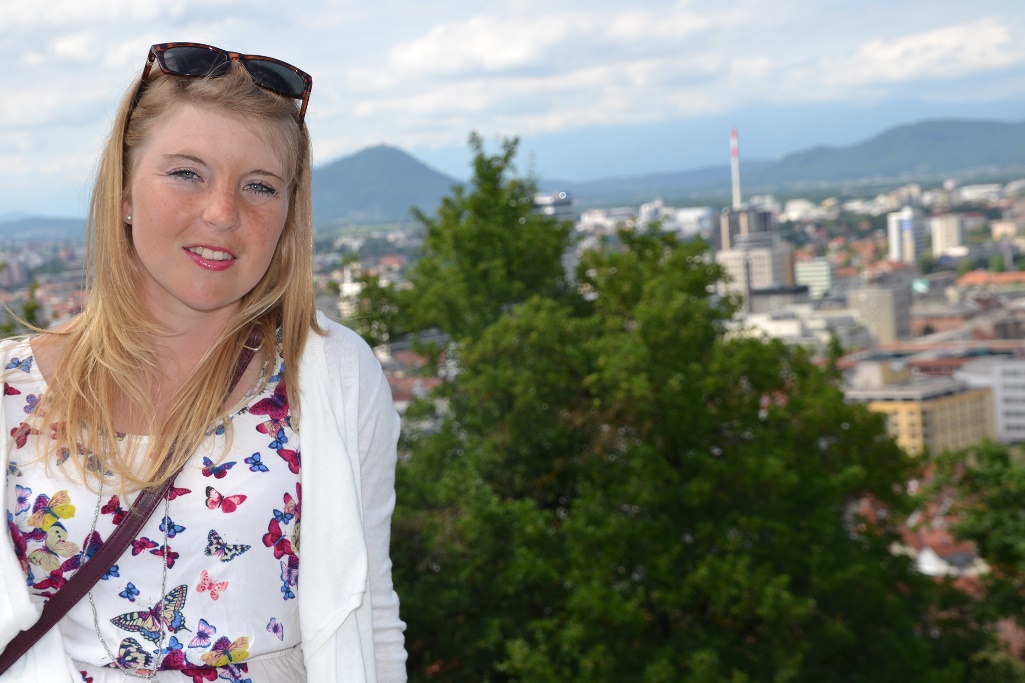 Ihre Klassenlehrerin, Fee MaxeinerDas benötigen wir!Bereits besorgt!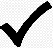 Für das Mäppchen:Für das Mäppchen:Füller (A-Feder bzw. für Linkshänder  L -Feder) mit 2 Ersatzpatronen2x Bleistift (2=B/2,5=HB)verschiedenfarbige Holzstifte3x Fineliner (rot, grün, blau, schwarz)dicker, schwarzer Filzstift (z.B. von Edding)wasserlöslicher (non permanent) Folienstift (blau oder schwarz)2x Textmarker (grün + orange)Radiergummi + DosenspitzerLineal (15cm und 30 cm / durchsichtig)Geodreieck mit gut lesbarer Beschriftung (Winkelskala)Kinderschere + 2 weiße KlebestifteHefte, Schnellhefter, Mappen…Hefte, Schnellhefter, Mappen…1x Mappe A4 für Hausaufgaben1x Mappe A3 für Bilder, Plakate etc.1x Schnellhefter A4 blau1x Schnellhefter A4 rot1x Schnellhefter A4 grün8x Heft A4 Lineatur 3 mit beidseitigem Rand1x Heft A4 Lineatur 3 mit beidseitigem Rand - Doppelheft4x Heft A4 kariert (kleine Karos) mit beidseitigem Rand1x Heft A4 leer (für Kunst + Musik)14x Umschlag A4 durchsichtig1x Ordner mit 8cm breitem Rücken + 3 teiliges Register       Bitte zuhause lassen!2 Tonpapierblöcke (Die vom letzten Jahr können verwendet werden!)Für den Kunstunterricht:Für den Kunstunterricht:sauberen Farbkasten (z.B. von Pelikan)Wachsmalkreiden (z.B. von Jaxon)Haarpinsel (Nr. 4, 8, 12 → ungefähr!)Borstenpinsel (Nr. 8, 12, 14 → ungefähr!)Mallappen (z.B. altes Küchenhandtuch)WasserbecherKleiderschutz (z.B. altes Hemd)6 Deckel (z.B. von einem Marmeladenglas)Sonstiges:Sonstiges:rutschfeste Hausschuhe (Bitte überprüfen Sie die Größe!)Sportkleidung und feste Turnschuhe mit heller Sohle im Turnbeutel2 Portraitfotos 10cmx15cm in schwarz-weiß gedruckt1 Gegenstand aus den Ferien